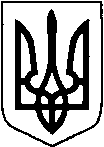 УКРАЇНАТЕТІЇВСЬКА МІСЬКА РАДАТЕТІЇВСЬКОГО РАЙОНУ КИЇВСЬКОЇ ОБЛАСТІТРИДЦЯТЬ ТРЕТЯ СЕСІЯ СЬОМОГО СКЛИКАННЯ         РІШЕННЯ   Про внесення змін до статуту   КЗ «Тетіївський освітній центр-опорний   заклад загальної середньої освіти I- III ступенів №3»  Тетіївської міської ради Київської області         Керуючись статтями 43, 60 Закону України «Про місцеве самоврядування в Україні»,   рішенням виконкому Тетіївської міської ради від 11 листопада 2019 року № 186  «Про упорядкування поштової адреси КЗ «Тетіївський освітній центр-опорний заклад загальної середньої освіти I- III ступенів №3»Тетіївської міської ради Київської області, Тетіївська міська рада ВИРІШИЛА:Змінити місцезнаходження юридичної особи КЗ «Тетіївський освітній центр-опорний заклад загальної середньої освіти I- III ступенів №3»Тетіївської міської ради Київської області (код ЄДРПО 24214912) з уточненням нумерація будівлі КЗ «Тетіївський освітній цент-опорний заклад загальної середньої освіти I- III ступенів №3»Тетіївської міської ради Київської області (код ЄДРПО 24214912)  09800, Київська область, м. Тетіїв, вулиця Академіка Байраківського 2- А.  Внести відповідні рішення до статуту.2. Затвердити статут особи КЗ «Тетіївський освітній центр-опорний заклад       загальної середньої освіти I- III ступенів №3» Тетіївської міської ради      Київської області (код ЄДРПО 24214912)  у новій редакції.                    Міський голова                                                 Р.В.МАЙСТРУК26.08.2020 р.№  929 -33-VII    Начальник юридичного відділу                                             Н.М. Складена